	Poznań, dnia 02 czerwca 2023 r.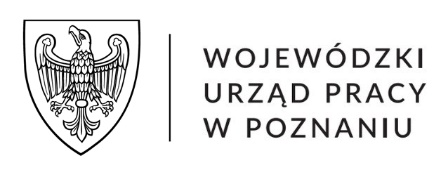 Nr sprawy: WUPIII/4/0724/40/2023Zapytanie ofertoweWojewództwo Wielkopolskie - Wojewódzki Urząd Pracy w Poznaniuul. Szyperska 1461-754 PoznańJednorazowa dostawa środków czystości i artykułów higieniczno-sanitarnych dla Wojewódzkiego Urzędu Pracy w Poznaniu oraz czterech Oddziałów Zamiejscowych WUP w Poznaniu, mieszczących się w Koninie, Kaliszu, Pile i Lesznie.Opis przedmiotu zamówienia wraz z wykazem środków czystości i artykułów higieniczno-sanitarnych stanowi załącznik nr 5.Do 14 dni roboczych od dnia podpisania umowy.Wykonawca jest związany ofertą przez okres 30 dni od dnia upływu terminu składania ofert.Pierwszym dniem terminu związania ofertą jest dzień, w którym upływa termin składania ofert.W przypadku gdy wybór najkorzystniejszej oferty nie nastąpi przed upływem terminu związania ofertą, Zamawiający przed upływem terminu związania ofertą może zwrócić się do Wykonawców o wyrażenie zgody na przedłużenie tego terminu o wskazywany przez niego okres, nie dłuższy niż 30 dni.Przedłużenie terminu związania ofertą, o którym mowa w ust. 3 niniejszego rozdziału, wymaga złożenia przez Wykonawcę pisemnego oświadczenia o wyrażeniu zgody na przedłużenie terminu związania ofertą. Oświadczenie o wyrażeniu zgody powinno być złożone w jednej z form lub postaci przewidzianych dla złożenia oferty.O udzielenie zamówienia mogą się ubiegać Wykonawcy, którzy spełniają warunki udziału w postępowaniu, określone przez Zamawiającego w zapytaniu ofertowym.Warunkiem udziału w postępowaniu jest posiadanie zdolności technicznych lub zawodowych. Zamawiający uzna, że Wykonawca spełnia ww. warunek, jeśli wykaże, że:w okresie ostatnich trzech lat przed upływem terminu składania ofert, 
a jeżeli okres prowadzenia działalności jest krótszy – w tym okresie, wykonał należycie co najmniej jedną dostawę środków czystości i artykułów higieniczno-sanitarnych o wartości nie mniejszej niż 5 000,00 zł brutto oraz załączy dowody potwierdzające, że ww. zamówienia zostały wykonane lub są wykonywane należycie.W celu potwierdzenia spełnienia warunków udziału stawianych przez Zamawiającego 
w postępowaniu, Zamawiający żąda złożenia oświadczenia Wykonawcy o spełnianiu warunków udziału – według wzoru stanowiącego załącznik nr 2 do zapytania ofertowego, a ponadto może żądać złożenia następujących oświadczeń lub dokumentów:Wykazu wykonanych lub wykonywanych dostaw wraz z załączeniem dowodów potwierdzających, że dostawy zostały wykonane lub są wykonywane należycie – według wzoru stanowiącego załącznik nr 4 do zapytania ofertowego.O udzielenie zamówienia mogą ubiegać się Wykonawcy, którzy nie podlegają wykluczeniu 
z postępowania.Na podstawie art. 7 ust. 1 ustawy z dnia 13 kwietnia 2022 r. o szczególnych rozwiązaniach w zakresie przeciwdziałania wspieraniu agresji na Ukrainę oraz służących ochronie bezpieczeństwa narodowego 
(Dz. U. z 2023 r. poz. 129) (dalej jako: ustawa) z postępowania o udzielenie zamówienia publicznego wyklucza się Wykonawcę:wymienionego w wykazach określonych w rozporządzeniu 765/2006i rozporządzeniu 269/2014 albo wpisanego na listę na podstawie decyzji w sprawie wpisu na listę rozstrzygającej 
o zastosowaniu środka, o którym mowa w art. 1 pkt 3 ustawy;którego beneficjentem rzeczywistym w rozumieniu ustawy z dnia 1 marca 2018 r. 
o przeciwdziałaniu praniu pieniędzy oraz finansowaniu terroryzmu (Dz. U. z 2022 r. poz. 593 i 655) jest osoba wymieniona w wykazach określonych w rozporządzeniu 765/2006 
i rozporządzeniu 269/2014 albo wpisana na listę lub będąca takim beneficjentem rzeczywistym od dnia 24 lutego 2022 r., o ile została wpisana na listę na podstawie decyzji w sprawie wpisu na listę rozstrzygającej o zastosowaniu środka, o którym mowa w art. 1 pkt 3 ustawy;którego jednostką dominującą w rozumieniu art. 3 ust. 1 pkt 37 ustawy z dnia 29 września 1994 r. o rachunkowości (Dz. U. z 2023 r. poz. 120 i 295) jest podmiot wymieniony w wykazach określonych w rozporządzeniu 765/2006 i rozporządzeniu 269/2014 albo wpisany na listę lub będący taką jednostką dominującą od dnia 24 lutego 2022 r., o ile został wpisany na listę na podstawie decyzji w sprawie wpisu na listę rozstrzygającej o zastosowaniu środka, o którym mowa w art. 1 pkt 3 ustawy.Powyższe wykluczenie następować będzie na okres trwania ww. okoliczności. W celu wykazania braku podstaw wykluczenia z postępowania Wykonawca składa „Oświadczenie Wykonawcy” – według wzoru stanowiącego załącznik nr 3 do zapytania ofertowegoZamawiający dokona oceny braku podstaw wykluczenia Wykonawcy z udziału w postępowaniu na podstawie oświadczenia, o którym mowa w ust. 3 niniejszego Rozdziału.Ofertę wraz z niezbędnymi informacjami, koniecznymi do wyboru najkorzystniejszej oferty wg załączonego Formularza ofertowego (załącznik nr 1), Wykonawca winien złożyć w terminie do dnia 
12 czerwca 2023 r. do godziny 10:00. Otwarcie ofert nastąpi w dniu 12 czerwca 2023 r. o godzinie 12:00.Oferta musi być sporządzona w języku polskim i mieć formę pisemną albo formę elektroniczną lub postać elektroniczną.Jeżeli Wykonawca składa ofertę w formie pisemnej to powinna być opatrzona własnoręcznym podpisem oraz umieszczona w zamkniętym opakowaniu, uniemożliwiającym odczytanie zawartości, bez uszkodzenia tego opakowania. Za pożądane Zamawiający uważa zszycie/spięcie stron oferty 
w sposób zapobiegający zdekompletowaniu zawartości.  Opakowanie winno być oznaczone nazwą 
i adresem Wykonawcy oraz zaadresowane i opisane następująco:* - zastosować odpowiednioJeżeli Wykonawca składa ofertę w formie elektronicznej albo w postaci elektronicznej opatrzonej podpisem zaufanym albo podpisem osobistym, to ofertę składa na adres email: administracja@wup.poznan.pl, ponadto: oferta musi zostać zaszyfrowana poprzez opatrzenie jej hasłem dostępowym uniemożliwiającym otwarcie oferty bez jego posiadania. W tym celu Wykonawca może posłużyć się m.in narzędziami oferowanymi przez oprogramowanie, w którym przygotowuje dokument,Wykonawca przesyła Zamawiającemu hasło dostępu do oferty na adres email administracja@wup.poznan.pl, po terminie składania ofert, ale przed terminem otwarcia wskazanym w ust. 1,  przesłanie hasła dostępu przed upływem terminu składania ofert lub po upływie terminu otwarcia ofert lub niezaszyfrowanie oferty, będzie podstawą do odrzucenia oferty.Otwarcie ofert następuje niezwłocznie po upływie terminu do ich składania, z tym 
że dzień, w którym upływa termin składania ofert, jest dniem ich otwarcia. Jeżeli otwarcie ofert następuje przy użyciu sytemu teleinformatycznego, w przypadku awarii tego systemu, która powoduje brak możliwości otwarcia ofert w terminie określonym przez Zamawiającego, otwarcie ofert (w tym złożonych w formie pisemnej) następuje niezwłocznie po usunięciu awarii.Zamawiający za datę złożenia oferty, oświadczeń, pełnomocnictwa lub innych dokumentów przy użyciu poczty elektronicznej uzna datę i godzinę wprowadzenia albo przeniesienia dokumentu elektronicznego do systemu teleinformatycznego Zamawiającego.W przypadku, gdy zostaną złożone oferty w formie pisemnej oraz w formie elektronicznej lub w postaci elektronicznej, Zamawiający w pierwszej kolejności otwiera oferty złożone w formie elektronicznej lub w postaci elektronicznej.Wykonawca może przed upływem terminu składania ofert zmienić lub wycofać swoją   ofertę bez żadnych skutków prawnych i finansowych.Zmiana lub wycofanie oferty następuje poprzez złożenie przez Wykonawcę pisemnego oświadczenia określającego zakres zmian lub wyrażającego wolę wycofania oferty. Oświadczenie o zmianie lub wycofaniu oferty musi zawierać co najmniej nazwę i adres Wykonawcy, treść oświadczenia o zmianie lub wycofaniu oferty oraz podpis Wykonawcy. Powyższe oświadczenie winno być złożone w jednej 
z form lub postaci opisanych w ust. 3 albo ust. 4 niniejszego rozdziału i podpisane przez osobę upoważnioną do składania oświadczeń woli w imieniu Wykonawcy.W sytuacji, kiedy Zamawiający nie będzie mógł zapoznać się z treścią przesłanego pliku zawierającego ofertę (nie można otworzyć pobranego pliku, przesłane hasło dostępu jest nieprawidłowe, dokument jest uszkodzony), Zamawiający odrzuci ofertę.Maksymalny rozmiar plików przesyłanych w jednej wiadomości email to 20 MB. Zamawiający dopuszcza przesyłanie oferty w kilku wiadomościach email, co powinno być wyraźnie zaznaczone przez Wykonawcę w treści tych wiadomości.Wykonawca winien złożyć tylko jedną ofertę i tylko w jednej z form (pisemna albo elektroniczna) albo w postaci elektronicznej, w której musi być zaoferowana tylko jedna cena, a oferta musi zostać złożona do Zamawiającego, nie później niż w terminie wyznaczonym na składanie ofert. Złożenie większej liczby ofert spowoduje odrzucenie wszystkich ofert złożonych przez danego Wykonawcę, chyba że wszystkie oferty złożone przez Wykonawcę są identycznej treści i są zgodne z zapytaniem ofertowym.Oferta powinna być przygotowana zgodnie z wymaganiami zapytania ofertowego, zawierać wszystkie wymagane dokumenty i oświadczenia, określone w treści zapytania ofertowego.Oferta powinna być podpisana przez osobę/y uprawnioną/e do składania oświadczenia woli 
w imieniu Wykonawcy.Upoważnienie osób podpisujących: formularz ofertowy, załączniki i inne oświadczenia oraz dokumenty, wynikać musi bezpośrednio z dokumentów określających status prawny Wykonawcy. 
W przypadku, gdy Wykonawcę reprezentuje Pełnomocnik wraz z ofertą winno być złożone pełnomocnictwo dla tej osoby określające jego zakres.Wykonawcy mogą wspólnie ubiegać się o udzielenie zamówienia. W takim przypadku Wykonawcy, ustanawiają Pełnomocnika do reprezentowania ich w postępowaniu o udzielenie zamówienia albo do reprezentowania w postępowaniu i zawarcia umowy w sprawie zamówienia publicznego. Dokument ustanawiający Pełnomocnika przekazuje się:w formie pisemnej albo jako cyfrowe odwzorowanie tego dokumentu opatrzone kwalifikowanym podpisem elektronicznym albo podpisem zaufanym albo podpisem osobistym,w formie elektronicznej albo w postaci elektronicznej opatrzonej podpisem zaufanym albo podpisem osobistym.Dokument ustanawiający Pełnomocnika winien być podpisany przez uprawnionego/ych przedstawiciela/i Wykonawcy/ów.Umocowanie do złożenia oferty przez wspólnika w spółce cywilnej może wynikać również 
z oryginału lub kopii umowy lub uchwały wspólników lub cyfrowego odwzorowania tych dokumentów poświadczonego przez wszystkich wspólników uprawnionych do reprezentowania spółki.W przypadku oferty składanej wspólnie przez Wykonawców ubiegających się o udzielenie zamówienia:ocena warunku udziału będzie dokonana łącznie w stosunku do Wykonawców ubiegających się wspólnie o udzielenie zamówienia, z wyłączeniem warunku dotyczącego uprawnień do prowadzenia określonej działalności gospodarczej lub zawodowej. Warunek ten jest spełniony, jeżeli co najmniej jeden z Wykonawców wspólnie ubiegających się o udzielenie zamówienia posiada uprawnienia do prowadzenia określonej działalności gospodarczej lub zawodowej 
i zrealizuje roboty budowlane, dostawy lub usługi, do których realizacji te uprawnienia są wymagane,ocena potwierdzenia braku podstaw wykluczenia dokonana będzie odrębnie w stosunku do każdego z Wykonawców.Wszelkie koszty związane z przygotowaniem i złożeniem oferty ponosi Wykonawca.Zamawiający nie przewiduje zwrotu kosztów udziału w zapytaniu ofertowym.Wykonawca składa w szczególności: Formularz ofertowy - Załącznik nr 1 do zapytania ofertowego, Oświadczenie Wykonawcy o spełnieniu warunków udziału w postępowaniu – Załącznik nr 2.Oświadczenie o braku podstaw wykluczenia z postępowania – Załącznik nr 3 do zapytania ofertowego.Wykaz dostaw - Załącznik nr 4.Załączniki do zapytania ofertowego przedstawiane są w formie wzorów. Wykonawca może przedstawić załączniki wg własnego układu graficznego, lecz muszą one zawierać wszystkie zapisy 
i informacje ujęte we wzorach.Zamawiający oceni i porówna jedynie te oferty, które nie zostaną odrzucone przez Zamawiającego.Oferty zostaną ocenione przez Zamawiającego w oparciu o następujące kryteria i ich rangę: cena brutto - ranga: 100 % Zamawiający przyjmuje, że 1% odpowiada 1 pkt. Maksymalna liczba punktów w kryterium równa jest określonej wadze kryterium w %. Kryterium określone w ust. 2 oceniane będzie według poniższego wzoru:    Cena brutto oferty najtańszejP =                                                              x 100 pkt.   Cena brutto oferty ocenianejPunkty uzyskane w wyżej wymienionych kryteriach sumuje się, a uzyskana łączna liczba punktów stanowić będzie całkowitą ocenę punktową oferty. Łączna ocena punktowa liczona będzie z dokładnością do dwóch miejsc po przecinku. Za najkorzystniejszą uważa się ofertę, która otrzymała najwyższą liczbę punktów 
w określonych przez Zamawiającego kryteriach. Wykonawca określa cenę całkowitą realizacji zamówienia poprzez wskazanie jej w Formularzu ofertowym.Wykonawca uwzględniając wszystkie wymogi, o których mowa w niniejszym zapytaniu ofertowym, powinien w cenie brutto ująć wszelkie koszty niezbędne dla prawidłowego i pełnego wykonania przedmiotu zamówienia, a także ewentualne zastosowane upusty i rabaty.Przy wyliczaniu ceny brutto przyjmuje się zasadę, że cenę brutto tworzy cena netto powiększona 
o podatek VAT. Cena brutto winna być wyrażona w złotych polskich. W złotych polskich będą prowadzone również rozliczenia pomiędzy Zamawiającym a Wykonawcą. Całkowita cena brutto wykonania zamówienia powinna być wyrażona liczbowo i słownie. Cenę całkowitą należy podać z dokładnością do dwóch miejsc po przecinku.Do wyliczenia ceny brutto, Wykonawca zastosuje właściwą stawkę podatku od towarów 
i usług (VAT) w wysokości procentowej obowiązującej w dniu wszczęcia postępowania. Obowiązek ustalenia właściwej stawki VAT spoczywa na Wykonawcy.Cena określona przez Wykonawcę w ofercie nie będzie zmieniana w toku realizacji przedmiotu zamówienia. Nie przewiduje się żadnych przedpłat ani zaliczek na poczet realizacji przedmiotu umowy, a płatność nastąpi zgodnie z zapisami w umowie.W ofercie Wykonawca winien skalkulować cenę dla całości przedmiotu zamówienia.Jeżeli Wykonawca nie złożył wymaganych oświadczeń lub dokumentów potwierdzających spełnianie przez niego warunków udziału, braku podstaw wykluczenia z postępowania złożone oświadczenia lub dokumenty są niekompletne lub zawierają błędy lub budzą wskazane przez Zamawiającego wątpliwości lub zostały złożone w niewłaściwej formie lub postaci, Zamawiający wzywa do ich złożenia, uzupełnienia lub poprawienia lub do udzielenia wyjaśnień w terminie przez siebie wskazanym, chyba że mimo ich złożenia, uzupełnienia lub poprawienia lub udzielenia wyjaśnień oferta Wykonawcy podlega odrzuceniu albo konieczne byłoby unieważnienie zapytania ofertowego. Złożone na wezwanie Zamawiającego oświadczenia i dokumenty powinny potwierdzać spełnianie przez Wykonawcę warunków udziału oraz brak podstaw wykluczenia z postępowania, nie później niż w dniu, w którym upłynął termin składania ofert.Jeżeli Wykonawca nie złożył wymaganych pełnomocnictw albo złożył wadliwe pełnomocnictwa, Zamawiający wzywa do ich złożenia w terminie przez siebie wskazanym, chyba że mimo ich złożenia oferta Wykonawcy podlega odrzuceniu albo konieczne byłoby unieważnienie zapytania ofertowego.Zamawiający wzywa także, w wyznaczonym przez siebie terminie, do złożenia wyjaśnień dotyczących treści złożonych ofert.Jeżeli zaoferowana cena wydaje się rażąco niska w stosunku do przedmiotu zamówienia i budzi wątpliwości co do możliwości wykonania przedmiotu zamówienia zgodnie z wymaganiami określonymi w zapytaniu ofertowym lub wynikającymi z odrębnych przepisów, Zamawiający może zwrócić się o udzielenie wyjaśnień, w tym złożenie dowodów, dotyczących wyliczenia ceny. Obowiązek wykazania, że oferta nie zawiera rażąco niskiej ceny spoczywa na Wykonawcy.Zamawiający przewiduje możliwość negocjacji cen z Wykonawcą w przypadku, gdy cena najkorzystniejszej oferty przekracza kwotę jaką Zamawiający zamierza przeznaczyć na sfinansowanie zamówienia, przy braku możliwości zwiększenia tej kwoty.Zamawiający poprawia w ofercie:oczywiste omyłki pisarskie,oczywiste omyłki rachunkowe, z uwzględnieniem konsekwencji rachunkowych dokonanych poprawek,inne omyłki polegające na niezgodności oferty z treścią zapytania ofertowego, niepowodujące istotnych zmian w treści oferty- niezwłocznie zawiadamiając o tym Wykonawcę, którego oferta została poprawiona.W przypadku, o którym mowa w ust. 6 pkt c) niniejszego rozdziału Zamawiający wyznacza Wykonawcy odpowiedni termin na wyrażenie zgody na poprawienie w ofercie omyłki lub zakwestionowanie jej poprawienia. Brak odpowiedzi w wyznaczonym terminie uznaje się za wyrażenie zgody na poprawienie omyłki.Jeżeli w postępowaniu, nie można dokonać wyboru oferty najkorzystniejszej ze względu na to, że zostały złożone oferty o takiej samej cenie, Zamawiający może wystąpić do Wykonawców, którzy złożyli takie oferty, do złożenia ofert dodatkowych. Wykonawca składa ofertę dodatkową w jednej z
 form lub postaci przewidzianych dla oferty podstawowej i nie może zaoferować ceny takiej samej lub wyższej niż zaoferował w złożonej wcześniej ofercie. Zamawiający dokonuje wyboru oferty 
z niższą ceną.Zamawiający, po zatwierdzeniu wyników zapytania ofertowego, niezwłocznie powiadomi Wykonawców, którzy złożyli oferty, o:wyborze najkorzystniejszej oferty, podając nazwę (firmę) albo imię i nazwisko, adres siedziby Wykonawcy, którego ofertę wybrano, oraz nazwy albo imiona i nazwiska, adres siedziby Wykonawców, którzy złożyli oferty, a także punktację przyznaną ofertom w każdym kryterium oceny ofert i łączną punktację.Wykonawcach, których oferty zostały odrzucone, podając uzasadnienie faktyczne,unieważnieniu zapytania ofertowego.W przypadku udostępnienia zapytania ofertowego na stronie internetowej, Zamawiający udostępnia na tej stronie informacje o wyniku postępowania, która zawiera nazwę wybranego Wykonawcy, adres jego siedziby wskazany w ofercie oraz cenę zamówienia.Jeżeli termin związania ofertą upłynął przed wyborem najkorzystniejszej oferty, Zamawiający wzywa Wykonawcę, którego oferta otrzymała najwyższą ocenę, do wyrażenia, w wyznaczonym przez Zamawiającego terminie, pisemnej zgody na wybór jego oferty.W przypadku braku zgody, o której mowa w ust. 11, Zamawiający odrzuca ofertę tego Wykonawcy 
i zwraca się o wyrażenie takiej zgody do kolejnego Wykonawcy, którego oferta została najwyżej oceniona, chyba że zachodzą przesłanki do unieważnienia postępowania.  Jeżeli Wykonawca, którego oferta została wybrana jako najkorzystniejsza, uchyla się od zawarcia umowy w sprawie zamówienia, Zamawiający może wybrać ofertę najkorzystniejszą spośród pozostałych ofert bez przeprowadzania ich ponownego badania i oceny.Za wystarczające do uznania, że Wykonawca uchyla się od zawarcia umowy Zamawiający uznaje dwukrotne bezskuteczne wezwanie Wykonawcy do zawarcia umowy.Do umów zawieranych w wyniku przeprowadzonego zapytania ofertowego stosuje się przepisy ustawy Kodeks cywilny.Zamawiający odrzuca ofertę, jeżeli:jest niezgodna z zapytaniem ofertowym,jej treść nie odpowiada treści Opisu przedmiotu zamówienia lub wymaganiom postawionym Wykonawcom w zapytaniu ofertowym,zawiera błędy w obliczeniu ceny, których nie można poprawić na podstawie rozdz. XII ust. 6 pkt b) zapytania ofertowego,zawiera rażąco niską cenę w stosunku do przedmiotu zamówienia, tj. Wykonawca, pomimo wezwania, o którym mowa w rozdz. XII ust. 4 zapytania ofertowego, nie złożył wymaganych wyjaśnień albo Wykonawca nie wykazał, że oferta nie zawiera rażąco niskiej ceny,Wykonawca w terminie wskazanym w zawiadomieniu o poprawieniu innej omyłki polegającej na niezgodności oferty z treścią zapytania ofertowego, o której mowa w rozdz. XII ust. 6 pkt c) zapytania ofertowego, nie zgodził się na jej poprawienie. Wykonawca, pomimo wezwania, o którym mowa w rozdz. XII ust. 1 lub 2 zapytania ofertowego, nie złożył lub nie uzupełnił lub nie poprawił lub nie udzielił wyjaśnień dotyczących dokumentów lub nie złożył wymaganych pełnomocnictw albo złożył wadliwe pełnomocnictwa,Wykonawca nie wyraził zgody na przedłużenie terminu związania ofertą,została złożona po terminie składania ofert,jest nieważna na podstawie odrębnych przepisów,została złożona przez Wykonawcę niezaproszonego do składania ofert,Wykonawca nie wyraził pisemnej zgody na wybór jego oferty po upływie terminu związania ofertą,hasło dostępu zostało przesłane przed upływem terminu składania ofert lub po upływie terminu otwarcia ofert lub oferta nie została zaszyfrowana,Zamawiający nie mógł zapoznać się z treścią przesłanego pliku zawierającego ofertę (nie można otworzyć pobranego pliku, przesłane hasło dostępu jest nieprawidłowe, dokument jest uszkodzony),została złożona przez Wykonawcę podlegającego wykluczeniu z postępowania na podstawie rozdziału VII ust. 2 zapytania ofertowego.Zamawiający unieważnia zapytanie ofertowe w następujących przypadkach:nie złożono żadnej oferty,wszystkie złożone oferty podlegały odrzuceniu,cena najkorzystniejszej oferty lub oferta z najniższą ceną przewyższa kwotę, którą Zamawiający zamierza przeznaczyć na sfinansowanie zamówienia, przy braku możliwości jej zwiększenia do ceny najkorzystniejszej oferty lub oferty z najniższą ceną, a negocjacje, 
których mowa w rozdz. XII ust. 5 zapytania ofertowego, nie przyniosły rezultatu albo Wykonawca odmówił przystąpienia do negocjacji,zostały złożone oferty dodatkowe o takiej samej cenie lub nie złożono dodatkowych ofert.Zamawiający może podjąć decyzję o zamknięciu postępowania bez dokonania wyboru. 
W takim przypadku Zamawiający niezwłocznie zawiadomi o tym Wykonawców, którzy złożyli oferty. W przypadku zamknięcia postępowania przed upływem terminu składania ofert, Zamawiający przekazuje niezwłocznie informację o zamknięciu postępowania Wykonawcom, którym przekazał zapytanie ofertowe, a jeżeli zapytanie udostępniane jest na stronie internetowej, udostępnia na tej stronie i informuje Wykonawców, których powiadomił 
o wszczęciu postępowania.§ 1Jednorazowa dostawa środków czystości i artykułów higieniczno-sanitarnych dla Wojewódzkiego Urzędu Pracy w Poznaniu oraz  czterech Oddziałów Zamiejscowych WUP w Poznaniu, mieszczących się w Koninie, Kaliszu, Pile i Lesznie.W ramach przedmiotu umowy Wykonawca zobowiązany jest zapewnić załadunek, transport i rozładunek dostarczanych materiałów do wskazanych miejsc dostawy, w tym w szczególności zapewni wniesienie zakupionych środków na docelowe piętro w danym budynku (WUP w Poznaniu oraz Oddział Zamiejscowy w Koninie posiadają windę, w pozostałych oddziałach brak windy).Wykonawca oświadcza, że przedmiot umowy odpowiada ściśle wymogom określonym 
w Zapytaniu ofertowym i ofercie Wykonawcy z dnia……….  Oferowany przedmiot zamówienia winien być fabrycznie nowy, nie może nosić znamion użytkowania oraz musi być pełnowartościowy. Winien być opakowany oryginalnie, opakowania mają być nienaruszone, posiadać zabezpieczenia zastosowane przez producenta oraz znaki identyfikujące produkt, a w szczególności: znak towarowy produktu lub markę producenta artykułu.Wykonawca zapewni, że dostarczone przez niego środki czystości i artykuły higieniczno- sanitarne będą posiadać przynajmniej 12 miesięczny okres przydatności.Dostarczone środki chemiczne winny być bezpieczne dla ludzi i środowiska oraz każdej zmywanej powierzchni, rozkładalne, nietoksyczne, o właściwościach odtłuszczająco – myjących (dotyczy tych środków, z których wynika to z ich przeznaczenia), posiadające karty charakterystyki. Dodatkowo winny odpowiadać wymogom ustawy z dnia z dnia 25.02.2011 r. o substancjach chemicznych i ich mieszaninach (Dz. U. z 2022 r., poz. 1816).§ 2Realizacja przedmiotu Umowy odbędzie się jednorazowo od dnia zawarcia umowy 
w terminie do 14 dni roboczych, w godzinach 8:00 – 15:00. Dostawa przedmiotu Umowy przewidziana jest do poniższych budynków Wojewódzkiego Urzędu Pracy w Poznaniu oraz Wojewódzkiego Urzędu Pracy w Poznaniu – Oddziałów Zamiejscowych w Koninie, Kaliszu, Pile, Lesznie, zgodnie z załączonym wykazem (stanowiącym załącznik nr 1 do umowy):Wojewódzki Urząd Pracy w Poznaniu, ul. Szyperska 14, 61-754 Poznań,Oddział zamiejscowy w Koninie ul. Zakładowa 4, 62-510 Konin, Oddział zamiejscowy w Kaliszu ul. Serbinowska 5, 62-800 Kalisz, Oddział zamiejscowy w Pile al. Niepodległości 24, 64-920 Piła, Oddział zamiejscowy w Lesznie ul. Śniadeckich 5, 64-100 Leszno.§ 3Strony ustalają, że po dostarczeniu przedmiotu Umowy, zostanie sporządzony protokół odbioru, zgodnie ze wzorem stanowiącym załącznik nr 1 do umowy.Zamawiający zgłasza reklamację ilościową przy odbiorze towaru, a jakościową niezwłocznie po jej ujawnieniu.Wykonawca zobowiązany jest niezwłocznie, tj. nie później niż w ciągu 3 dni roboczych (od poniedziałku do piątku z wyłączeniem dni ustawowo wolnych od pracy) od daty zgłoszenia reklamacji, uzupełnić braki ilościowe jak również wymienić wadliwą partię zamówienia na wolną od wad. W obu przypadkach reklamacja odbywa się w ramach wynagrodzenia określonego w § 4 ust. 1 umowy.§ 4Ustala się wynagrodzenie za przedmiot umowy, o którym mowa w § 1 
w wysokości: ……………………zł brutto (słownie.................................................. złotych), ze stawką podatku VAT w wysokości wskazanej w obowiązujących przepisach.Powyższe wynagrodzenie zawiera wszystkie koszty związane z wykonaniem umowy, w tym koszty dostawy przedmiotu umowy do siedziby Zamawiającego wraz z wyładunkiem do miejsca wskazanego przez Zamawiającego.Podstawą wystawienia faktury VAT jest podpisanie przez Strony protokołu odbioru przedmiotu Umowy, o którym mowa w § 3 ust. 1 umowy.Zamawiający dokona zapłaty za przedmiot Umowy w terminie 14 dni od dnia doręczenia prawidłowo wystawionej faktury VAT przez Wykonawcę do siedziby Zamawiającego. Wynagrodzenie przysługujące Wykonawcy jest płatne ze środków budżetowych, na rachunek bankowy Wykonawcy nr: ............. , który wykazany jest w rejestrze podatników VAT, o którym mowa w art. 96b ustawy o podatku od towarów i usług.Faktura VAT w formacie elektronicznym zostanie przesłana z adresu e-mail Wykonawcy: ……….. na adresy e-mail Zamawiającego: ………………………………Faktura zostanie wystawiona na odbiorcę:Wojewódzki Urząd Pracy w Poznaniuul. Szyperska 1461-754 PoznańNIP 778-13-79-161Do faktury ustrukturyzowanej zastosowanie mają przepisy Ustawy z dnia 9 listopada 2018 r. o elektronicznym fakturowaniu w zamówieniach publicznych, koncesjach na roboty budowlane lub usługi oraz partnerstwie publiczno-prywatnym (Dz.U.2020 poz. 1666).Zamawiający obliguje Wykonawcę do oznaczenia faktury VAT słowami „mechanizm podzielonej płatności” w przypadku dostaw towarów lub świadczenia usług, o których mowa w załączniku nr 15 do ustawy o podatku od towarów i usług. § 5Wykonawca zapłaci Zamawiającemu kary umowne:za odstąpienie od umowy albo wypowiedzenie Umowy z winy Wykonawcy w wysokości 10% wartości Umowy określonej w § 4 ust. 1 umowy,za zwłokę w dostawie lub w reklamacji ilościowej i jakościowej w wysokości 2% wartości brutto przedmiotu Umowy – za każdy dzień zwłoki.za niezastosowanie się do zapisu § 1 ust. 2 w wysokości 10 % wartości brutto przedmiotu Umowy.2.	Jeżeli kara umowna nie pokrywa poniesionej szkody, Strony mogą dochodzić odszkodowania uzupełniającego na zasadach ogólnych.3.	Wykonawca zobowiązany jest do zapłaty kary umownej w terminie 7 dni od daty wezwania do jej zapłacenia, co jest warunkiem wypłaty wynagrodzenia za przedmiot umowy.§ 6Zmiany Umowy wymagają dla swej ważności formy pisemnej pod rygorem nieważności.§ 7Do współpracy w sprawach związanych z wykonaniem umowy wyznacza się: ze strony Zamawiającego: ………… tel. ……………. e-mail: …………  ze strony Wykonawcy: ………………. tel. ………………. e-mail: ………… § 8Do niniejszej Umowy mają zastosowanie przepisy ustawy Prawo zamówień publicznych, 
a w sprawach w niej nieuregulowanych stosuje się przepisy Kodeksu cywilnego.	§ 9Sądem właściwym do rozpatrzenia spraw, które wynikną z realizacji tej umowy będzie sąd zgodnie z siedzibą pozwanego.§ 10Umowa została sporządzona w trzech jednobrzmiących egzemplarzach: dwa dla Zamawiającego, jeden dla Wykonawcy.Załącznik nr 1 do umowy ……………….………………………………..					     Poznań, dnia ……… 2023 r.Wzór protokołu odbioruW dniu ………… 2023 r. Wykonawca, firma …………………..., na podstawie umowy nr ………….. 
z ……………………………., zrealizował jednorazową dostawę środków czystości i artykułów higieniczno-sanitarnych dla Wojewódzkiego Urzędu Pracy w Poznaniu oraz Oddziałów Zamiejscowych WUP 
w Poznaniu, mieszczących się w Koninie, Kaliszu, Pile i Lesznie. Zamawiający oświadcza, że nie stwierdza braków w przedmiocie wykonania ww. Umowy. Dostawa została wykonana rzetelnie, terminowo i zgodnie z opisem zamówienia.Zamawiający odbiera dostawę bez zastrzeżeń.Niniejszy protokół stanowi podstawę wystawienia przez Wykonawcę faktury VAT
za wykonaną dostawę.W postępowaniu o udzielenie zamówienia komunikacja między Wykonawcami 
a Zamawiającym odbywa się osobiście, za pośrednictwem operatora pocztowego 
w rozumieniu Ustawy z dnia 23 listopada 2012 r. – Prawo pocztowe (Dz.U. z 2022 r. poz. 896 i 2045), za pośrednictwem posłańca lub przy użyciu środków komunikacji elektronicznej w rozumieniu Ustawy z dnia 18 lipca 2002 r. o świadczeniu usług drogą elektroniczną (t.j. Dz.U. 
z 2020 r. poz. 344 ze zm.) z wykorzystaniem poczty elektronicznej, z zastrzeżeniem ust. 2.Wykonawca zobowiązany jest złożyć ofertę wraz z niezbędnymi informacjami, koniecznymi do wyboru najkorzystniejszej oferty lub pełnomocnictwa, a także dokumenty lub oświadczenia składane na żądanie Zamawiającego, o których mowa w rozdziale XII ust. 1 zapytania ofertowego (niezależnie od etapu postępowania, na którym wymagane jest ich złożenie), w następujący sposób:w formie pisemnej (opatrzonej własnoręcznym podpisem) osobiście, za pośrednictwem operatora pocztowego lub posłańca, albow formie elektronicznej lub w postaci elektronicznej opatrzonej podpisem zaufanym albo podpisem osobistym - za pośrednictwem poczty elektronicznej.Zamawiający umożliwia składanie pozostałych dokumentów/oświadczeń (niewymienionych 
w ust. 2), w tym m.in. wyjaśnień złożonych na wezwanie Zamawiającego, o których mowa 
w rozdz. XII ust. 3 i 4 zapytania ofertowego, wniosków o wyjaśnienie treści zapytania ofertowego, o których mowa w rozdz. XVII ust. 1 zapytania ofertowego, również w formie dokumentowej  
w rozumieniu art. 772 kodeksu cywilnego, za pośrednictwem poczty elektronicznej.Zawiadomienia, wezwania oraz informacje Zamawiający będzie przekazywał Wykonawcom przy użyciu środków komunikacji elektronicznej:na adres poczty elektronicznej wskazany w ofercie lubpoprzez zamieszczenie zawiadomień lub informacji dotyczących postępowania 
na stronie internetowej Zamawiającego: wuppoznan.praca.gov.pl.Wykonawca w odpowiedzi na otrzymane wezwanie, przekazuje dokumenty, pełnomocnictwa, wyjaśnienia lub oświadczenia, bezwzględnie w terminie wyznaczonym przez Zamawiającego.Jeżeli Zamawiający lub Wykonawca przekazują korespondencję drogą elektroniczną, każda ze stron na żądanie drugiej niezwłocznie potwierdza fakt ich otrzymania.We wszelkiej korespondencji związanej z postępowaniem, Zamawiający i Wykonawcy posługują się numerem postępowania.Wykonawca może zwrócić się do Zamawiającego o wyjaśnienie treści zapytania ofertowego.  Zamawiający zobowiązany jest udzielić wyjaśnień niezwłocznie, jednak nie później niż na 2 dni przed upływem terminu składania ofert, pod warunkiem, że wniosek o wyjaśnienie treści zapytania ofertowego wpłynął do Zamawiającego nie później niż na 3 dni przed upływem terminu składania ofert.Jeżeli wniosek o wyjaśnienie treści zapytania ofertowego wpłynął po upływie terminu składania wniosku, o którym mowa w ust. 1 niniejszego rozdziału zapytania ofertowego, lub dotyczy udzielonych wyjaśnień, Zamawiający może udzielić wyjaśnień albo pozostawić wniosek bez rozpoznania.Treść zapytań bez ujawniania źródła zapytania wraz z wyjaśnieniami Zamawiający przekazuje Wykonawcom, którym przekazał zapytanie ofertowe, a jeżeli zapytanie udostępniane jest na stronie internetowej, udostępnia na tej stronie i przekazuje Wykonawcom, których poinformował o wszczęciu postępowania. W uzasadnionych przypadkach Zamawiający może zmienić treść zapytania ofertowego, z tym zastrzeżeniem, że treść zapytania ofertowego można zmienić najpóźniej na 2 dni przed upływem terminu składania ofert. Dokonaną zmianę Zamawiający przekazuje niezwłocznie Wykonawcom, którym przekazał zapytanie ofertowe, a jeżeli zapytanie udostępniane jest na stronie internetowej, udostępnia na tej stronie i przekazuje Wykonawcom, których poinformował 
o wszczęciu postępowania.Jeżeli w wyniku zmiany treści zapytania ofertowego jest niezbędny dodatkowy czas na wprowadzenie zmian w ofertach, Zamawiający przedłuża termin składania ofert i informuje 
o tym Wykonawców, którym przekazał zapytanie ofertowe, a jeżeli zapytanie udostępniane jest na stronie internetowej, udostępnia na tej stronie i informuje Wykonawców, których powiadomił o wszczęciu postępowania.Zamawiający zawrze umowę z wybranym w postępowaniu Wykonawcą w formie pisemnej lub elektronicznej (opatrzonej kwalifikowanym podpisem elektronicznym). Przekazanie umowy nastąpi przy użyciu środków komunikacji elektronicznej. Nie ujawnia się informacji stanowiących tajemnicę przedsiębiorstwa w rozumieniu przepisów ustawy z dnia 16 kwietnia 1993 r. o zwalczaniu nieuczciwej konkurencji (Dz. U. z 2020 r. poz. 1913), jeżeli Wykonawca wraz z przekazaniem takich informacji, zastrzegł, że nie mogą być one udostępniane oraz wykazał, iż zastrzeżone informacje stanowią tajemnicę przedsiębiorstwa.Uzasadnienie (zawarte w formularzu ofertowym) powinno w sposób możliwie najbardziej wyczerpujący potwierdzać, że okoliczności uzasadniające uznanie informacji za tajemnicę przedsiębiorstwa faktycznie zaistniały. Zastrzeżenie zakazu udostępniania informacji dokonane przez Wykonawcę staje się skuteczne dopiero w sytuacji, gdy Zamawiający w wyniku dokonania oceny zasadności i prawidłowości ich zastrzeżenia, uzna, że informacje te mają charakter tajemnicy przedsiębiorstwa w rozumieniu przepisów ustawy o zwalczaniu nieuczciwej konkurencji.Wykonawca zobowiązany jest wraz z przekazaniem tych informacji, wykazać spełnienie przesłanek określonych w art. 11 ust. 2 ustawy z dnia 16 kwietnia 1993 r. o zwalczaniu nieuczciwej konkurencji. Zaleca się, aby uzasadnienie zastrzeżenia informacji jako tajemnicy przedsiębiorstwa było sformułowane w sposób umożliwiający jego udostępnienie. Zastrzeżenie przez Wykonawcę tajemnicy przedsiębiorstwa bez uzasadnienia, będzie traktowane przez Zamawiającego jako bezskuteczne ze względu na zaniechanie przez Wykonawcę podjęcia niezbędnych działań w celu zachowania poufności objętych klauzulą informacji. Wykonawca nie może zastrzec informacji, o:nazwach albo imionach i nazwiskach oraz siedzibach lub miejscach prowadzonej działalności gospodarczej albo miejscach zamieszkania Wykonawcy, jeżeli jest to miejsce prowadzenia działalności gospodarczej,  cenach lub kosztach zawartych w ofertach.W sytuacji, gdy Wykonawca zastrzeże w ofercie informacje, które nie stanowią tajemnicy przedsiębiorstwa, albo są jawne na podstawie odrębnych przepisów, informacje te będą podlegały udostępnieniu na takich samych zasadach, jak pozostałe niezastrzeżone dokumenty.Jeżeli Wykonawca składa ofertę w formie pisemnej, to zawarte w ofercie informacje stanowiące tajemnicę przedsiębiorstwa w rozumieniu przepisów ustawy o zwalczaniu nieuczciwej konkurencji należy oznaczyć klauzulą: Nie udostępniać - informacje stanowią tajemnicę przedsiębiorstwa w rozumieniu ustawy o zwalczaniu nieuczciwej konkurencji i załączyć do oferty jako odrębną część, nie złączoną z ofertą w sposób trwały.Jeżeli Wykonawca składa ofertę w formie elektronicznej lub w postaci elektronicznej wszelkie informacje stanowiące tajemnicę przedsiębiorstwa w rozumieniu ustawy o zwalczaniu nieuczciwej konkurencji, które Wykonawca zastrzeże jako tajemnicę przedsiębiorstwa, powinny zostać umieszczone w osobnym pliku nazwanym „Tajemnica przedsiębiorstwa”, a następnie zaszyfrowane wraz z plikami stanowiącymi jawną część oferty.Postępowanie o udzielenie zamówienia prowadzi się w języku polskim.Ochrona danych osobowych. Obowiązek informacyjny Zamawiającego. W związku z przetwarzaniem danych osobowych, na podstawie art. 13 ust. 1 i 2 Rozporządzenia Parlamentu Europejskiego i Rady (UE) 2016/679 z dnia 27 kwietnia 2016r. w sprawie ochrony osób fizycznych w związku z przetwarzaniem danych osobowych i w sprawie swobodnego przepływu takich danych oraz uchylenia dyrektywy 95/46/WE (ogólne rozporządzenie o ochronie danych, zwane dalej RODO) informuję, że:Administratorem Państwa danych osobowych jest Wojewódzki Urząd Pracy z siedzibą 
w Poznaniu przy ul. Szyperskiej 14. Z administratorem danych można się skontaktować poprzez adres mailowy wup@wup.poznan.pl, telefonicznie pod numerem 61 846 38 19 lub pisemnie na adres siedziby administratora.Wojewódzki Urząd Pracy w Poznaniu wyznaczył inspektora ochrony danych, z którym można się skontaktować poprzez email ochronadanych@wup.poznan.pl lub pisemnie na adres siedziby Urzędu. Z inspektorem ochrony danych można się kontaktować we wszystkich sprawach dotyczących przetwarzania danych osobowych oraz korzystania z praw związanych z przetwarzaniem danych, którego dokonuje Wojewódzki Urząd Pracy w Poznaniu.Państwa dane będą przetwarzane w celu przeprowadzenia zapytania ofertowego, wyboru wykonawcy oraz archiwalnym a przetwarzanie odbywa się na podstawie Państwa zgody wyrażonej poprzez akt uczestnictwa w postępowaniu, oraz art. 6 ust. 1 lit e  w związku z przepisami ustawy z dnia 27 sierpnia 2009r. o finansach publicznych oraz Ustawy z dnia 14 lipca 1983r. o narodowym zasobie archiwalnym i archiwach.Dane pozyskane w związku z prowadzonym zapytaniem ofertowym przekazywane będą wszystkim zainteresowanym podmiotom i osobom, gdyż dane te co do zasady stanowią informację publiczną. W przypadku komunikacji prowadzonej drogą elektroniczną dane będą przekazane podmiotowi świadczącemu obsługę systemu IT. Zakres przekazania danych tym odbiorcom ograniczony jest jednak wyłącznie do możliwości zapoznania się z tymi danymi w związku ze świadczeniem usług wsparcia technicznego i usuwaniem awarii. Odbiorców tych obowiązuje klauzula zachowania poufności pozyskanych w takich okolicznościach danych, w tym danych osobowych wynikająca z zawartej umowy powierzenia przetwarzania. Pani/ Pana dane osobowe mogą być również udostępniane podmiotom kontrolującym oraz innym podmiotom uprawnionym na podstawie przepisów prawaDane będą przechowywane do momentu wygaśnięcia obowiązku przechowywania danych wynikającego z przepisów, tj. dla zamówień współfinansowanych z Europejskich Funduszy Strukturalnych przez okres 10 lat, w pozostałych przypadkach zgodnie z obowiązującymi przepisami prawa.W odniesieniu do danych pozyskanych w związku z prowadzonym zapytaniem ofertowym przysługują Państwu następujące uprawnienia: prawo dostępu do swoich danych oraz otrzymania ich kopii. W przypadku gdy wykonanie prawa, o którym mowa w zdaniu pierwszym, wymagałoby niewspółmiernie dużego wysiłku, zamawiający może żądać od osoby, której dane dotyczą, wskazania dodatkowych informacji mających na celu sprecyzowanie żądania, w szczególności podania nazwy lub daty zapytania lub informacji mających w szczególności na celu sprecyzowanie nazwy lub daty zakończonego postępowania;prawo do sprostowania (poprawiania) swoich danych;prawo do usunięcia danych osobowych, w sytuacji, gdy przetwarzanie danych nie następuje 
w celu wywiązania się z obowiązku wynikającego z przepisu prawa; prawo do ograniczenia przetwarzania danych, przy czym wystąpienie z takim żądaniem nie ogranicza przetwarzania danych osobowych do czasu zakończenia postępowania. Od dnia zakończenia postępowania o udzielenie zamówienia w przypadku, gdy wniesienie żądania, 
o którym mowa w zdaniu pierwszym, spowoduje ograniczenie przetwarzania danych osobowych zawartych w protokole i załącznikach do protokołu, zamawiający nie udostępnia tych danych zawartych w protokole i w załącznikach do protokołu, chyba że zachodzą przesłanki, o których mowa w art. 18 ust. 2 RODO;prawo do wniesienia sprzeciwu wobec przetwarzania w związku z Pani/ Pana sytuacją szczególnąPrzysługuje Państwu również prawo wniesienia skargi do Prezes Urzędu Ochrony Danych Osobowych, ul. Stawki 2, 00-193 Warszawa.Podanie danych osobowych w związku udziałem w postępowaniu o rozstrzygniecie zapytania ofertowego nie jest obowiązkowe, ale może być warunkiem niezbędnym do wzięcia w nim udziału.………………………………………..								      (podpis osoby upoważnionej)Wykaz załączników do zapytania ofertowego:Załącznik nr 1 – Formularz ofertowy.Załącznik nr 2 – Oświadczenie Wykonawcy o spełnianiu warunków udziału.Załącznik nr 3 - Oświadczenie o braku podstaw wykluczenia z postępowania.Załącznik nr 4 – Wykaz dostaw.Załącznik nr 5 – Opis przedmiotu zamówienia wraz z wykazem środków czystości i artykułów higieniczno-sanitarnychZałącznik nr 1 do zapytania ofertowego …………………………………………………………..		                  (pieczęć firmowa Wykonawcy)tel. ………………..…… e-mail ……………….….…..Nr sprawy: WUPIII/4/0724/40/2023ZAMAWIAJĄCY Województwo Wielkopolskie - Wojewódzki Urząd Pracy w Poznaniuul. Szyperska 1461-754 PoznańFORMULARZ OFERTOWY Odpowiadając na zapytanie ofertowe pn.: ”Jednorazowa dostawa środków czystości 
i artykułów higieniczno-sanitarnych dla Wojewódzkiego Urzędu Pracy w Poznaniu oraz czterech Oddziałów Zamiejscowych WUP w Poznaniu, mieszczących się w Koninie, Kaliszu, Pile i Lesznie”, składam/y ofertę następującej treści:Oferuję/emy wykonanie przedmiotu zamówienia zgodnie z Opisem Przedmiotu Zamówienia.Oferuję/emy wykonanie dostawy będącej przedmiotem zamówienia na kwotę 
w wysokości:Cena brutto…………………..zł (słownie:………………………………………………)Oświadczam/y, że zrealizuję/my przedmiot zamówienia na warunkach określonych przez Zamawiającego w zapytaniu ofertowym.Oświadczam/y, że zaoferowana cena uwzględnia wszystkie koszty związane 
z wykonaniem dostawy.Oświadczam/y, że wykonam/y przedmiot zamówienia w terminie do 14 dni roboczych od dnia podpisania umowy.Uważam/y się za związanego/ych niniejszą ofertą przez okres 30 dni od dnia upływu  składania ofert.Pierwszym dniem terminu związania ofertą jest dzień, w którym upływa termin składania ofert.Zobowiązuję/emy się w przypadku wybrania mojej/naszej oferty do zawarcia umowy 
na warunkach określonych w zapytaniu ofertowym i w projektowanych postanowieniach umowy, w miejscu i terminie wyznaczonym przez Zamawiającego.Oferta wraz z załącznikami została złożona na ……… stronach.Niniejszym informuję, że informacje składające się na ofertę, zawarte na stronach ….......*/ w pliku o nazwie „Tajemnica przedsiębiorstwa”* stanowią tajemnicę przedsiębiorstwa w rozumieniu przepisów ustawy o zwalczaniu nieuczciwej konkurencji ze względu na następujące okoliczności***:………………………………………………….. ***Wykonawca winien wykazać zastrzeżenie powyższych informacji zgodnie z rozdziałem XVI zapytania ofertowego.Załącznikami do niniejszej oferty są następujące dokumenty:Oświadczenie o spełnianiu warunków,Wykaz dostaw wraz z załączonymi dowodami.…………………………………………						(podpis osoby uprawnionej do składania 						oświadczeń woli w imieniu wykonawcy)Miejscowość …......................................... dnia …........................................ roku.* odpowiednio zastosować** ze względu na rodzaj zamówienia, można wskazać wyłącznie cenę brutto WAŻNA INFORMACJAOferta musi być sporządzona w języku polskim i mieć formę:pisemną (opatrzoną własnoręcznym podpisem) albo formę elektroniczną (opatrzoną kwalifikowanym podpisem elektronicznym), 
lub postać elektroniczną opatrzoną podpisem zaufanym albo podpisem osobistym 
(e-dowód)Ofertę w formie pisemnej  należy umieścić w zamkniętym opakowaniu, uniemożliwiającym odczytanie zawartości, bez uszkodzenia tego opakowania.Ofertę w formie lub postaci elektronicznej  składa się za pośrednictwem poczty elektronicznej.Oferta, musi zostać zaszyfrowana poprzez opatrzenie jej hasłem dostępowym uniemożliwiającym otwarcie oferty bez jego posiadania.Załącznik nr 2 do zapytania ofertowego…………………….……………………………………..		           (firma/imię i nazwisko Wykonawcy)…………………………………………………………...                               (adres)Oświadczenie Wykonawcy o spełnianiu warunków udziału w postępowaniuPrzystępując do postępowania o udzielenie zamówienia publicznego na pn.: „Jednorazowa dostawa środków czystości i artykułów higieniczno-sanitarnych dla Wojewódzkiego Urzędu Pracy w Poznaniu oraz czterech Oddziałów Zamiejscowych WUP w Poznaniu, mieszczących się w Koninie, Kaliszu, Pile i Lesznie”, w imieniu Wykonawcy wskazanego powyżej oświadczam/y, że Wykonawca posiada zdolności techniczne lub zawodowe niezbędne do wykonania zamówienia.           …………………………………………(pieczęć i podpis osoby uprawnionej do składania oświadczeń woli w imieniu wykonawcy)Miejscowość …......................................... dnia …........................................ roku.Załącznik nr 3 do zapytania ofertowego …………………….……………………………………..		        firma/imię i nazwisko Wykonawcy…………………………………………………………….                          AdresNr sprawy: WUPIII/4/0724/40/2023Oświadczenie Wykonawcy składane w celu wykazania braku podstaw wykluczenia z postępowania na podstawie 
art. 7 ust. 1 ustawy z dnia 13 kwietnia 2022 r. o szczególnych rozwiązaniach w zakresie przeciwdziałania wspieraniu agresji na Ukrainę oraz służących ochronie bezpieczeństwa narodowego (Dz. U. z 2023 r. poz. 129).Na potrzeby postępowania o udzielenie zamówienia publicznego pn. „Jednorazowa dostawa środków czystości i artykułów higieniczno-sanitarnych dla Wojewódzkiego Urzędu Pracy w Poznaniu oraz czterech Oddziałów Zamiejscowych WUP w Poznaniu, mieszczących się w Koninie, Kaliszu, Pile i Lesznie”,* - odpowiednio zastosowaćprowadzonego przez Wojewódzki Urząd Pracy w Poznaniu, oświadczam, że:nie podlegam wykluczeniu z postępowania na podstawie art. 7 ust. 1 ustawy z dnia 13 kwietnia 2022 r. o szczególnych rozwiązaniach w zakresie przeciwdziałania wspieraniu agresji na Ukrainę oraz służących ochronie bezpieczeństwa narodowego (Dz. U. z 2023 r. poz. 129).…………….……. (miejscowość), dnia …………………. r. 							....…..……………………………..……………..………(podpis osoby uprawnionej do składania 
oświadczeń woli w imieniu Wykonawcy)podlegam wykluczeniu z postępowania na podstawie art. 7 ust. 1 ustawy z dnia 13 kwietnia 2022 r. o szczególnych rozwiązaniach w zakresie przeciwdziałania wspieraniu agresji na Ukrainę oraz służących ochronie bezpieczeństwa narodowego (Dz. U. z 2023 r. poz. 129).…………….……. (miejscowość), dnia …………………. r. ....…..……………………………..……………..………(podpis osoby uprawnionej do składania 
oświadczeń woli w imieniu Wykonawcy)Oświadczam, że informacja podana w powyższym oświadczeniu jest aktualna i zgodna z prawdą oraz została przedstawiona z pełną świadomością konsekwencji wprowadzenia Zamawiającego w błąd przy przedstawianiu informacji.…………….……. (miejscowość), dnia …………………. r. ....…..……………………………..……………..………(podpis osoby uprawnionej do składania 
oświadczeń woli w imieniu Wykonawcy)Osoba lub podmiot podlegające wykluczeniu, które w okresie tego wykluczenia ubiegają się o udzielenie zamówienia publicznego lub biorą udział w postępowaniu o udzielenie zamówienia publicznego, podlegają karze pieniężnej nakładanej Prezesa Urzędu Zamówień Publicznych, w wysokości do 20 000 000 złZałącznik nr 4 do zapytania ofertowego Wykonawca:…………………………………………………………………………………………(pełna nazwa/firma, adres, w zależności od  podmiotu: NIP/PESEL, KRS/CEiDG)reprezentowany przez:…………………………………………………………………………………………(imię, nazwisko, stanowisko/podstawa do   reprezentacji)Nr sprawy: WUPIII/4/0724/40/2023Wykaz dostaw Na potrzeby postępowania o udzielenie zamówienia publicznego w trybie zapytania ofertowego pn. „Jednorazowa dostawa środków czystości i artykułów higieniczno-sanitarnych dla Wojewódzkiego Urzędu Pracy w Poznaniu oraz czterech Oddziałów Zamiejscowych WUP w Poznaniu, mieszczących się w Koninie, Kaliszu, Pile i Lesznie”, prowadzonego przez Wojewódzki Urząd Pracy w Poznaniu, przedstawiam wykaz wykonanych dostaw:Załączniki:- dowody, że ww. dostawy zostały wykonane należycie.						      …………………………………………							(pieczęć i podpis osoby uprawnionej 								                  do składania oświadczeń woli 
							           w imieniu Wykonawcy)Miejscowość ............................................ dnia ........................................... roku.Załącznik nr 5. Opis przedmiotu zamówieniaPrzedmiotem zamówienia jest jednorazowa dostawa środków czystości i artykułów higieniczno-sanitarnych dla Wojewódzkiego Urzędu Pracy w Poznaniu orz czterech Oddziałów Zamiejscowych WUP w Poznaniu, mieszczących się w Koninie, Kaliszu, Pile i Lesznie.Wymagania dotyczące sposobu realizacji przedmiotu zamówienia - środki czystości 
i artykuły higieniczno-sanitarne będą dostarczone do siedziby Wojewódzkiego Urzędu Pracy w Poznaniu oraz poniższych budynków Wojewódzkiego Urzędu Pracy w Poznaniu – Oddziałów Zamiejscowych w Koninie, Kaliszu, Pile, Lesznie, zgodnie z załączonym wykazem: Wojewódzki Urząd Pracy w Poznaniu, ul. Szyperska 14, 61-754 Poznań, Oddział zamiejscowy w Koninie ul. Zakładowa 4, 62-510 Konin,  Oddział zamiejscowy w Kaliszu ul. Serbinowska 5, 62-800 Kalisz,  Oddział zamiejscowy w Pile al. Niepodległości 24, 64-920 Piła,  Oddział zamiejscowy w Lesznie ul. Śniadeckich 5, 64-100 Leszno. Dostawa odbędzie się jednorazowo - w terminie do 14 dni roboczych od dnia zawarcia umowy, w godzinach 8:00 – 15:00.Wykonawca zapewni załadunek, transport i rozładunek dostarczanego przedmiotu zamówienia do miejsca wskazanego przez Zamawiającego, w tym w szczególności zapewni wniesienie zakupionych środków na docelowe piętro w danym budynku (WUP w Poznaniu oraz Oddział Zamiejscowy w Koninie posiada windę, w pozostałych oddziałach brak windy).W przypadku reklamacji ilościowej lub jakościowej, Wykonawca zobowiązany jest niezwłocznie, jednak nie później niż w ciągu 3 dni od daty zgłoszenia reklamacji, uzupełnić braki ilościowe jak również wymienić wadliwą partię towaru na wolną od wad. W obu przypadkach reklamacje odbywają się na koszt Wykonawcy.Oferowany przedmiot zamówienia winien być fabrycznie nowy, nie może nosić znamion użytkowania oraz musi być pełnowartościowy. Winien być opakowany oryginalnie, opakowania mają być nienaruszone, posiadać zabezpieczenia zastosowane przez producenta oraz znaki identyfikujące produkt, a w szczególności: znak towarowy produktu lub markę producenta artykułu.Wykonawca zapewni, że dostarczone przez niego środki czystości i artykuły higieniczno- sanitarne będą posiadać przynajmniej 12 miesięczny okres przydatności.Dostarczone środki chemiczne winny być bezpieczne dla ludzi i środowiska oraz każdej zmywanej powierzchni, rozkładalne, nietoksyczne, o właściwościach odtłuszczająco – myjących (dotyczy tych środków, z których wynika to z ich przeznaczenia), posiadające karty charakterystyki. Dodatkowo winny odpowiadać wymogom ustawy z dnia z dnia 25.02.2011 r. o substancjach chemicznych i ich mieszaninach (Dz. U. z 2022 r., poz. 1816).Wykaz środków czystości i artykułów higieniczno-sanitarnych Wojewódzki Urząd Pracy w Poznaniu, ul. Szyperska 14, 61-754 PoznańOddział Zamiejscowy w Koninie, ul. Zakładowa 4, 62-510 KoninOddział Zamiejscowy w Kaliszu, ul. Serbinowska 5, 62-800 KaliszOddział Zamiejscowy w Lesznie, ul. Śniadeckich 5, 64-100 LesznoOddział Zamiejscowy w Pile, al. Niepodległości 24, 64-920 PiłaI. Nazwa i adres ZamawiającegoII. Nazwa zamówieniaIII. Opis Przedmiotu ZamówieniaIV. Termin wykonania zamówieniaV. Termin związania ofertą VI. Warunki udziału w postępowaniu oraz wykaz oświadczeń lub dokumentów potwierdzających ich spełnianie VII. Podstawy wykluczenia oraz wykaz oświadczeń lub dokumentów potwierdzających brak podstaw wykluczeniaVIII. Miejsce, sposób oraz termin składania i otwarcia ofert.Nazwa (firma) Wykonawcyadres WykonawcyWojewódzki Urząd Pracy w Poznaniuul. Szyperska 1461-754 PoznańZapytanie ofertowe na „Jednorazową dostawę środków czystości i artykułów higieniczno-sanitarnych dla Wojewódzkiego Urzędu Pracy w Poznaniu oraz czterech Oddziałów Zamiejscowych WUP w Poznaniu, mieszczących się w Koninie, Kaliszu, Pile i Lesznie”.Nr sprawy: WUPIII/4/0724/40/2023Nie otwierać przed dniem 12.06.2023 r. godz. 12:00.IX. Opis sposobu przygotowania oferty. X. Opis kryteriów, którymi Zamawiający będzie kierował się przy wyborze oferty.XI. Opis sposobu obliczenia ceny.XII. Informacje o formalnościach, jakie powinny zostać dopełnione w celu wyboru     najkorzystniejszej ofertyXIII. Odrzucenie oferty WykonawcyXIV. Unieważnienie zapytania ofertowegoXV. Projektowane postanowienia umowyXVI. Sposób porozumiewania się Zamawiającego z Wykonawcami oraz wskazanie osoby wyznaczonej do kontaktów z WykonawcamiXVII. Pozostałe informacjeLp.Przedmiot dostawyNazwa i adres 
OdbiorcyData 
wykonywania(od DD-MM-RRRR do DD-MM-RRRR)Wartość 
(w zł brutto)Lp.Opis szczegółowy przedmiotu zamówieniaJednostka miaryIlość1Tabletki odkamieniające do ekspresu do kawy Siemens EQ.6 plus s700, min. 3 szt. w opakowaniuszt.32Szczotka do zamiatania podłogi na kiju teleskopowym lub stałym, szerokość szczotki min. 30 cm, długość kija min. 130 cmszt.13Antystatyczny preparat w aerozolu do czyszczenia i pielęgnacji powierzchni drewnianych, drewnopodobnych, kamiennych, metalowych, o pojemności 250 ml,szt.14Gąbka do mycia naczyń (10 sztuk w 1 opakowaniu)Op.2Lp.Nazwa artykułu i wyszczególnienieJednostka miaryIlość1Żel do WC usuwający bakterie, grzyby, wirusy czyszczący zanieczyszczenia organiczne, zapobiegający powstawaniu kamienia, o właściwościach wybielających, o pojemności 750 ml,Szt.82Zawieszka do WC - kostka czyszcząco-dezynfekująca do WCSzt.203Gąbka do mycia naczyń (10 sztuk w 1 opakowaniu)Op.44Ścierka z mikrofibry - o rozmiarach min. 300x300 mmSzt.105Odświeżacz powietrza - w sprayu, o pojemności min. 300 ml, neutralizujący nieprzyjemne zapachySzt.46Worki na śmieci mocne czarne foliowe o pojemności 240l bez związywania na górze (10 szt. w 1 opakowaniu – rolka)Rolka37Worki na śmieci mocne czarne foliowe o pojemności 160l  bez związywania na górze (10 szt. w 1 opakowaniu – rolka)Rolka38Worki na śmieci mocne czarne foliowe o pojemności 120l bez związywania na górze (10 szt. w 1 opakowaniu - rolka)Rolka39Worki na śmieci mocne czarne foliowe o pojemności 60l bez związywania na górze (50 szt. w opakowaniu – rolka)Rolka 810Worki na śmieci mocne czarne foliowe o pojemności 35l bez związywania na górze (50 szt. w opakowaniu – rolka)Rolka811Papier toaletowy – biały, dwuwarstwowy, listkowany, min. 200 listków w rolceRolka50012Żel do udrożnienia rur - żel o poj. min. 1000 ml, zastosowanie do udrażniania rur, syfonów w instalacjach kanalizacyjnych, zlewów itp.Szt.113Ściereczki nawilżane – uniwersalne, do różnych powierzchni, min. 50 szt. w opakowaniuOp.614Rękawice gumowe gospodarcze ochronne do sprzątania rozmiar LPara315Ręczniki papierowe do rąk -pojedyncze, białe, celulozowe, do podajnika wym. 24 cm x 11 cm, składane w V, 4000 szt. w kartonieKarton1016Odkamieniacz do urządzeń AGD w saszetkach min. 30 gr.Op.317Mop płaski z mikrowłókna na drążku teleskopowym wraz z wiadrem i wyciskaczemSzt.118Zmiotka z szufelką wykonane z tworzywa sztucznegoszt. 1LpNazwa artykułu i wyszczególnienieJednostka miaryRazemLpNazwa artykułu i wyszczególnienieJednostka miaryRazem1Mydło w płynie - gęste, o pojemności min 500 ml, z pompką, do mycia rąk, nie powodujące podrażnień skóry rąk, antybakteryjneszt.302Odświeżacz powietrza - w sprayu, o pojemności min. 300 ml, neutralizujący nieprzyjemne zapachyszt.123Mleczko do czyszczenia - do czyszczenia umywalek i płytek ceramicznych, o pojemności min.500 ml , szt.84Płyn do mycia naczyń - o pojemności min. 1000 ml, gęsty (koncentrat), dobrze rozpuszczalny w wodzie, nie powodujący podrażnień skóry rąk, szt.55Płyn do mycia podłóg - o pojemności min. 1000 ml, do mycia podłóg z płytek ceramicznych i wykładzin pcv, szt.246Płyn do mycia szyb - ze spryskiwaczem, o pojemności min. 500 ml, do mycia szyb, luster i innych powierzchni szklanych, szt.47Środek w aerozolu do czyszczenia mebli - o pojemności min. 250 ml, do czyszczenia i pielęgnacji mebli biurowych jasnych i ciemnych, nie pozostawiający śladów i smug, nadający połyskszt.88Ścierka z mikrofibry - o rozmiarach min. 300x300 mm, szt.69Ścierka uniwersalna - opakowanie zbiorcze (min. 5 sztuk), do czyszczenia każdej powierzchni, na mokro i na sucho, trwałe, chłonne, op.810Odświeżacz do WC w formie krążków żelowych, min. 6 aplikacji w opakowaniu.szt.1511Żel do WC usuwający bakterie, grzyby, wirusy czyszczący zanieczyszczenia organiczne, zapobiegający powstawaniu kamienia, o właściwościach wybielających, o pojemności 750 ml,szt.2412Gąbka do mycia naczyń (10 sztuk w 1 opakowaniu)op.513Szczotka do mycia sedesu - uniwersalna plastikowa szczotka do mycia sedesu  z pojemnikiem z tworzywa sztucznego, szt.215Worki na śmieci mocne czarne foliowe 
o pojemności 35l  bez związywania na górze (20 szt.  w 1 opakowaniu - rolka)op.2516Worki na śmieci mocne czarne foliowe 
o pojemności 60l  bez związywania na górze (20 szt.  w 1 opakowaniu - rolka)op.1417Worki na śmieci mocne czarne foliowe 
o pojemności 120l  bez związywania na górze (10 szt.  w 1 opakowaniu - rolka)op.718Ręczniki papierowe do rąk -pojedyncze, białe, celulozowe, do podajnika wym. 24 cm x 11 cm, składane w V, 4000 szt. w kartoniekarton819Papier toaletowy – biały, dwuwarstwowy, listkowany, min. 200 listków w rolcerolki36020Worki do odkurzacza Numatic Henry NVM1CHszt.1021Żel do udrożnienia rur - żel o poj. min. 1000 ml, zastosowanie do udrażniania rur, syfonów w instalacjach kanalizacyjnych, zlewów itp.Szt.122Odkamieniacz do urządzeń AGD w saszetkach min. 30 gr.Op.823Granulki do udrażniania rur - Butelka min. 800 g, zastosowanie do udrażniania rur, syfonów w instalacjach kanalizacyjnych, zlewów itp.Szt.124Scierka do podłogiSzt.525Odświeżacz powietrza stojący w żelu skutecznie odświeżający powietrze we wszystkich pomieszczeniach, neutralizujący nieprzyjemne zapachy, o pojemności 150 gszt.6Lp.Nazwa artykułu i wyszczególnienieJednostka miaryIlość1Mop płaski z mikrowłókna na drążku teleskopowym wraz z wiadrem i wyciskaczemSzt.12Wymienna końcówka do mopa płaskiego wykonana z mikrofibrySzt.13Płyn do mycia podłóg - o pojemności min. 1000 ml, do mycia podłóg z płytek ceramicznych i wykładzin pcv, dobrze czyszczący,nie pozostawiąjący śladów, Szt.54Szczotka do zamiatania podłogi na kiju teleskopowym lub stałym, szerokość szczotki min. 50 cm, długość kija min. 130 cmszt.15Odświeżacz do WC w formie krążków żelowych, min. 6 aplikacji w opakowaniu.szt.106Papier toaletowy – biały, min. dwuwarstwowy, listkowany, min. 200 listków w rolcerolka6007 Sprayu do czyszczenia łazienki, butelka ze spryskiwaczem min. 500 mlszt.58Ręczniki papierowe do rąk -pojedyncze, białe, celulozowe, do podajnika wym. 24 cm x 11 cm, składane w V, 4000 szt. w kartonieop.79Antystatyczny preparat w aerozolu do czyszczenia i pielęgnacji powierzchni drewnianych, drewnopodobnych, kamiennych, metalowych, o pojemności 250 ml,szt.1510Odświeżacz powietrza - w sprayu, o pojemności min. 300 ml, neutralizujący nieprzyjemne zapachyszt.1011Ścierka z mikrofibry - o rozmiarach min. 300x300 mm, szt.1012Płyn do mycia szyb ze spryskiwaczem 500 mlszt.213Ściereczki uniwersalne w rolce min. 40 szt. w rolceszt.614Gąbki do mycia naczyń opakowanie 10 szt.szt.515Worki na śmieci mocne czarne foliowe o pojemności 35l  bez związywania na górze ( 20 szt.  w 1 opakowaniu - rolka)rolka2516Worki do odkurzacza Samsung SC5660szt.2017Odkamieniacz do urządzeń AGD w saszetkach min. 30 gr.szt.1018Rękawice jednorazowe lateksowe lub nitrylowe, 100 szt. w opakowaniu, rozmiar Mszt.419Rękawice gumowe gospodarcze ochronne do sprzątania rozmiar LPara420Miotełka do kurzu na kiju teleskopowym min. 150 cm, długość szczotki min. 30 cm, Szt. 1Lp.Opis szczegółowy przedmiotu zamówieniaJednostka miaryIlość1Płyn do mycia naczyń - o pojemności min. 1000 ml, gęsty (koncentrat), szt.62Mydło w płynie - gęste, o pojemności min 500 ml, z pompką, do mycia rąk, nie powodujące podrażnień skóry rąk, antybakteryjneszt.553Mleczko do czyszczenia umywalek i płytek ceramicznych o pojemności min.500 ml , szt.84Płyn do mycia szyb - ze spryskiwaczem, o pojemności min. 500 mlszt.85Odświeżacz powietrza - w sprayu, 
o pojemności min. 300 ml, neutralizujący nieprzyjemne zapachyszt.106Odświeżacz powietrza stojący w żelu skutecznie odświeżający powietrze we wszystkich pomieszczeniach, neutralizujący nieprzyjemne zapachy, o pojemności 150 gszt.207Zawieszka do WC - kostka czyszcząco-dezynfekująca do WC,szt.288Żel do WC usuwający bakterie, grzyby, wirusy czyszczący zanieczyszczenia organiczne, zapobiegający powstawaniu kamienia, o właściwościach wybielających, o pojemności 750 ml,szt.129Ścierka z mikrofibry - o rozmiarach min. 300x300 mm, szt.3010Gąbka do mycia naczyń (10 sztuk w 1 opakowaniu) opak.1211Szczotka do mycia sedesu - uniwersalna plastikowa szczotka do mycia sedesu  z pojemnikiem z tworzywa sztucznego,szt.212Kij drewniany lub plastikowy do mopa szt.113Ręczniki papierowe do rąk -pojedyncze, białe, celulozowe, do podajnika wym. 24 cm x 11 cm, składane w V, 4000 szt. w kartoniekarton2514Papier toaletowy – biały, dwuwarstwowy, listkowany, min. 200 listków w rolcerolka55215Worki na śmieci mocne czarne foliowe 
o pojemności 35l  bez związywania na górze (20 szt.  w 1 opakowaniu - rolka)op.3516Worki na śmieci mocne czarne foliowe o pojemności 60 l bez związywania na górze (20  szt.  w 1 opakowaniu - rolka)op.3517Worki na śmieci mocne czarne foliowe o pojemności 120 l bez związywania na górze (20  szt.  w 1 opakowaniu - rolka)op.618Odkamieniacz do urządzeń AGD w saszetkach min.30 gr.szt.1219Mop płaski z mikrowłókna na drążku teleskopowym wraz z wiadrem i wyciskaczemSzt.120Wymienna końcówka do mopa płaskiego wykonana z mikrofibrySzt.221Szczotka do zamiatania podłogi na kiju teleskopowym lub stałym, szerokość szczotki min. 30 cm, długość kija min. 130 cmszt.1